Zmiany wprowadzone w wersji „4.19.X” Dodano link do pomocy publicznej umożliwiający przejście do rejestru podmiotów korzystających z pomocy publicznej.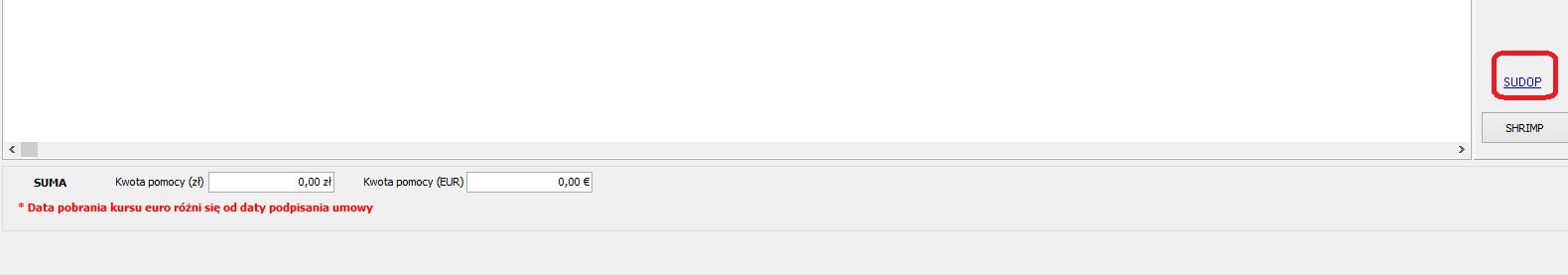 Poprawiono czytelność ekranu Wnioski, informacja widoczna przy przyglądaniu danych wniosku.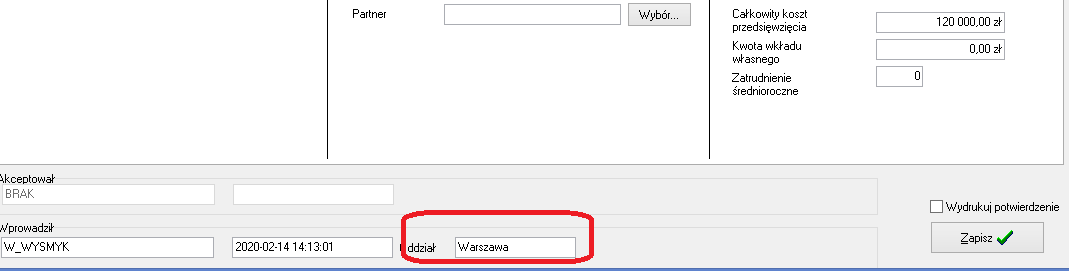 Poprawa działania ekranu „Umowy info -> Pomoc Publiczna” zmiana polega na estetycznym prezentacji daty kursu waluty w sytuacji gdy tego kursu jest brak.Poprzednio pokazywano datę 1899.12.30 Obecnie jest prezentowane puste pole.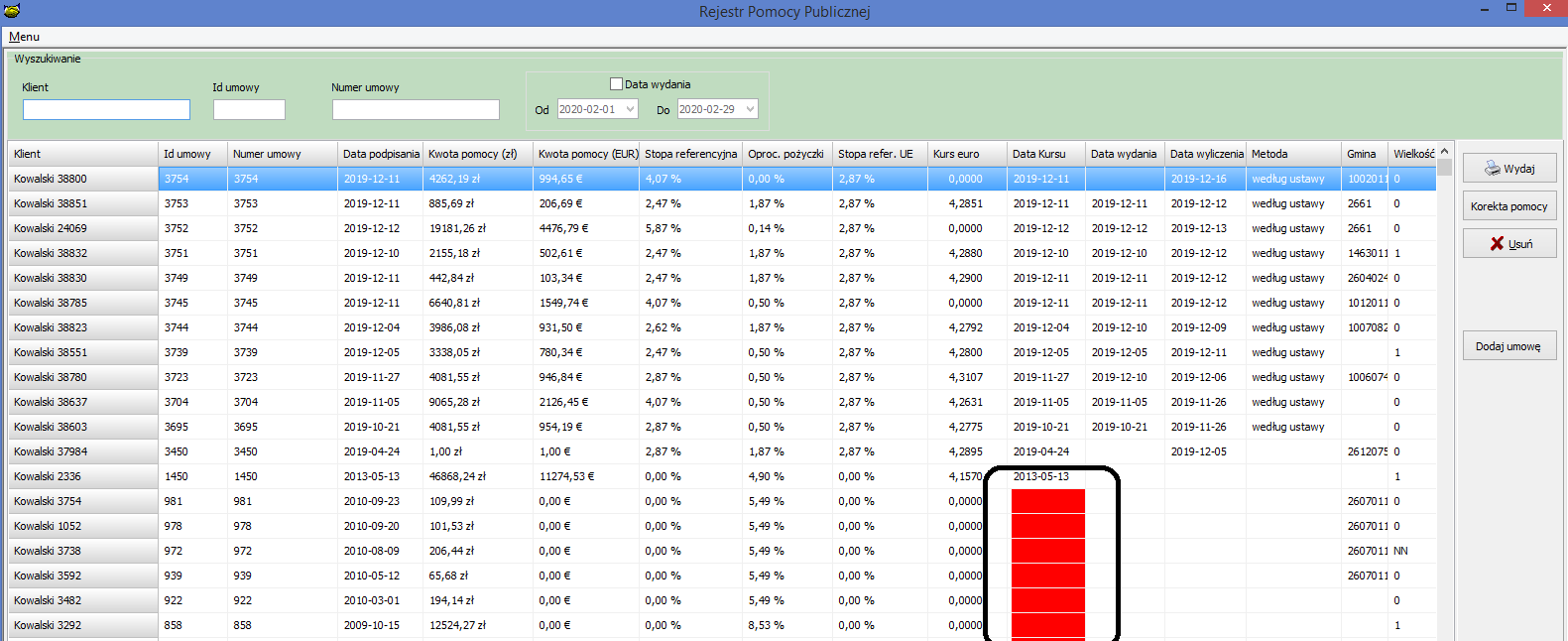 Nowy parametr w konfiguracji systemu umożliwiający sprawdzenie znaczników we wzorcach wydruków.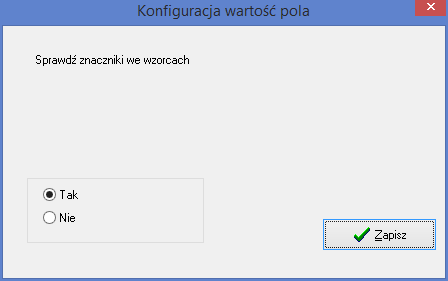 Po ustawieniu parametru na tak, podczas tworzenia wydruk system wyświetla informacje o możliwych brakach wśród użytych znacznikach, parametr przydatny przy testowaniu wydruków WORD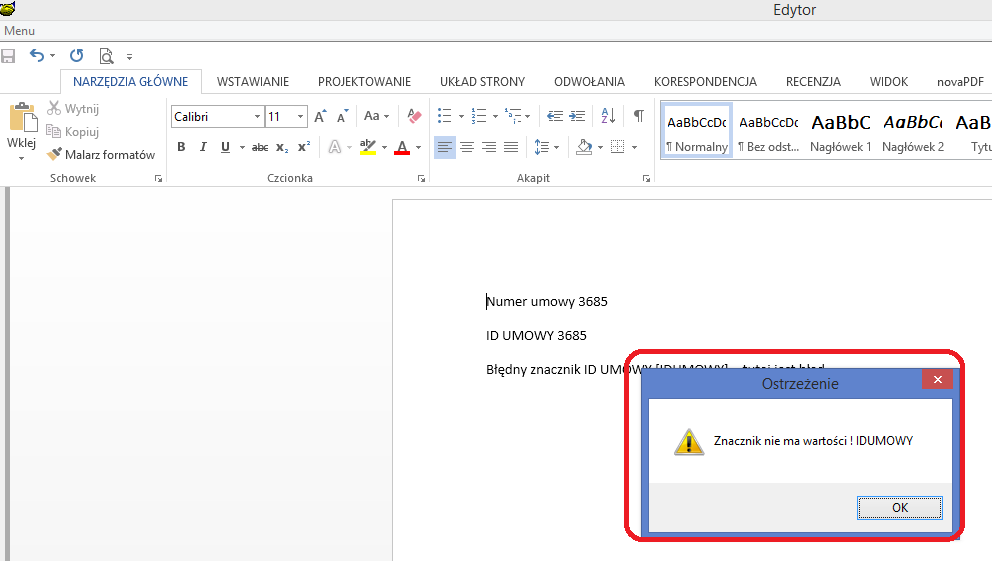 Dodano możliwość zdefiniowania wzorca wydruku stanów w zależności od produktu.Wzorzec Stany jest wykorzystywany w opcji Spłata.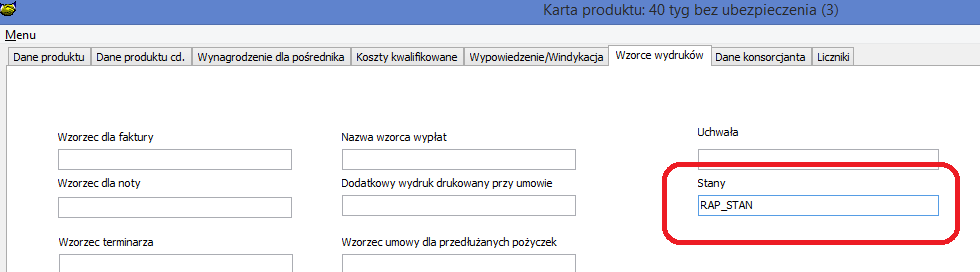 Dodano dodatkową kolumnę na ekranie umowy info tj. Datę podpisania umowy.Kolumnę tą można włączyć z konfiguratora systemu.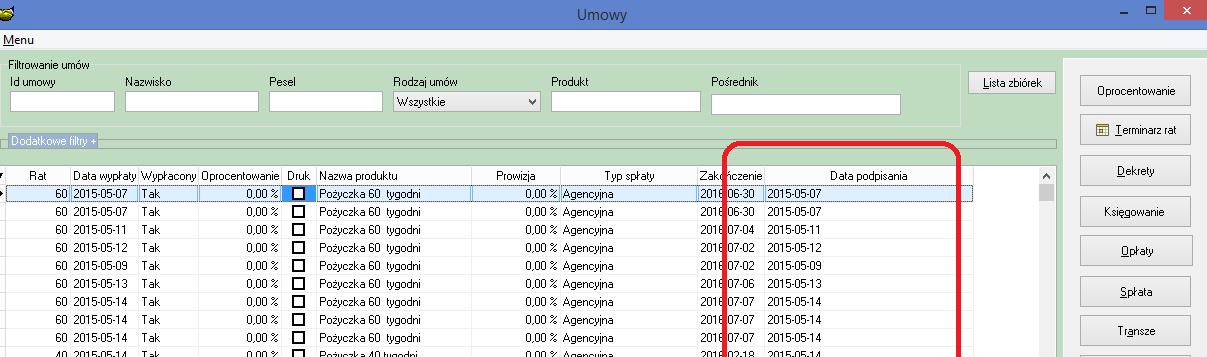 Zmodyfikowano dodawanie, edycje operator poprawiono możliwość wyboru oddziału z listy wyboru, poprzednio konieczne było  aby znać numer oddziału.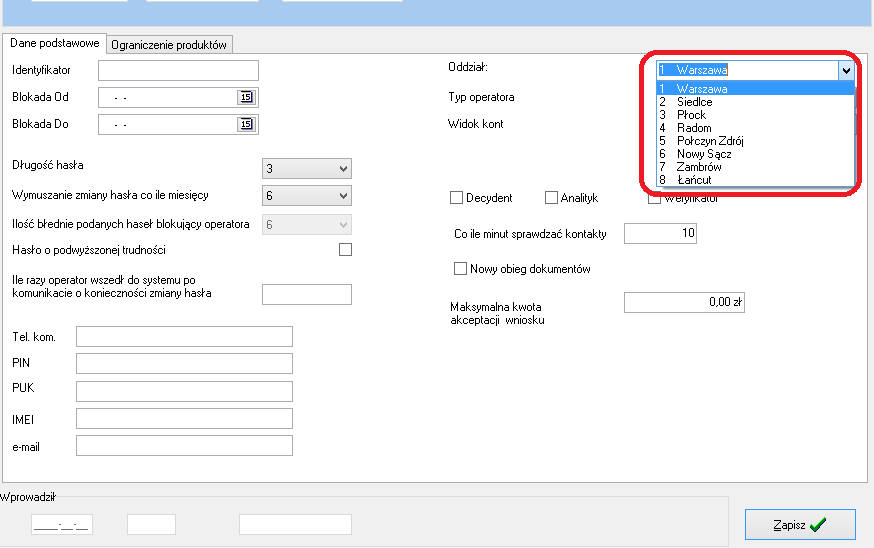 W wersji full JEREMI dokonano podziału dekretów naliczeń odsetek karnych na część Jeremie i Własne. Podział dotyczy dokumentów historycznych.Nowe znaczniki, dane współmałżonka poręczyciela.Dane współmałżonka poręczyciela cyfra oznacza nr poręczycielaZmieniono informacje w stopce danych umowy, poprzednio widoczny był numer oddziału, obecnie będzie widoczna nazwa miejscowości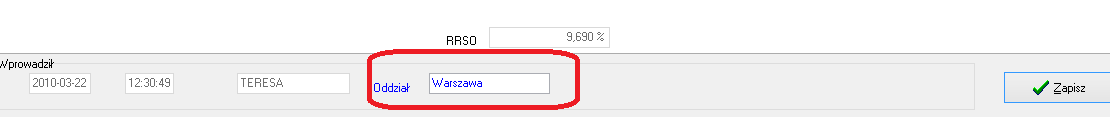 Zmiana w edycji raty terminarza Dodano klawisz % służy do wyliczenia części własne i części BGK po podaniu wartości razemPo wskazaniu myszką na pole razem pojawia się podpowiedź z informacją jaki procent podziału.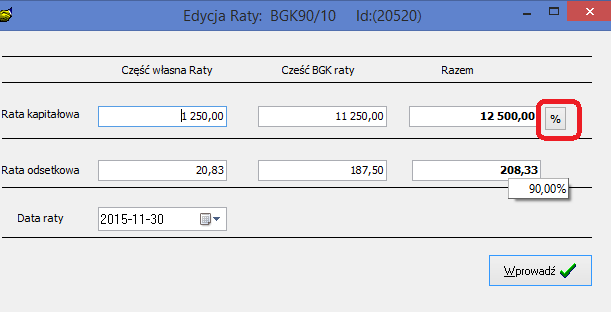 Instrukcja instalacjiWykonać kopię bazy danych Wgrać nowe plik pbaza.exePo zalogowaniu uruchomić opcję Baza->Instalacja wersji            [P_WSP_IM1]Imię współmałżonka poręczyciela[P_WSP_2IM1]Drugie imię współmałżonka poręczyciela[P_WSP_NZ1]Nazwisko[P_WSP_DO1]Dowód osobisty[P_WSP_WYD1]Wydany przez[P_WSP_PS1]Pesel [P_WSP_A_MS1]Miejscowość[P_WSP_A_UL1]Ulica wraz z numerem domu[P_WSP_A_KOD1]Kod pocztowy